School Application Form PDF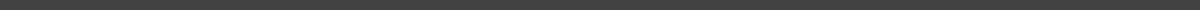 I. Applicant DetailsFull Name: _________________________________Date of Birth: _______________ Gender: _______________Current Address: __________________________________________Contact Number: __________________ Email: _________________________II. Previous Educational BackgroundName of Last School Attended: _____________________________________Address of Last School: ___________________________________________Years Attended: ___________ Cumulative GPA: ___________III. Parent/Guardian InformationParent/Guardian Full Name: ________________________________________Relationship to Applicant: _______________Occupation: ______________________ Contact Number: ________________IV. Program of InterestGrade Applying For: _____________ Academic Year: _______________Special Subjects of Interest: ________________________________________V. Extracurricular InterestsList any extracurricular activities interested in: ________________________VI. Supporting Documents ChecklistBirth CertificateLast Year's Report CardProof of ResidenceImmunization RecordsVII. Parent/Guardian StatementWhy do you believe our school is the right fit for your child? ____________VIII. Table of Additional InformationActivityYear(s) ParticipatedPosition/RoleAwards/Recognition